* Цената за студио и апартамент е за двама* Максимално настаняване в Студио 2 възрастни и 1 дете* Максимално настаняване в Апартамент 2 възрастни и 2 деца или трима възрастниЦените са за студио/ апартамент и включват:	Нощувка, закуска,  туристически данък, туристическа застраховка и 9% ДДС.Безплатно ползване на фитнес, интернет и паркинг.Съхранение на ски екипировка.Доплащания:Дете до 5,99 год. - безплатно.Дете от 6 до 12 год. -  на допълнително легло - 70% намаление.Възрастен на  допълнително легло - 30% намаление.За вечеря - възрастен 14.00 лв / дете 8.00 лв.За Коледна вечеря - възрастен 50.00 лв / дете 25.00 лв.За Новогодишна вечеря - възрастен 120.00 лв / дете 60.00 лв.Топъл гараж - 10 лева на вечер.Ползване на сауна /след предварителна резервация/ - 10 лева на човек.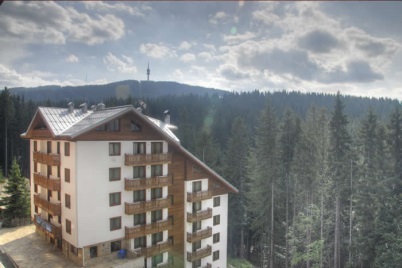 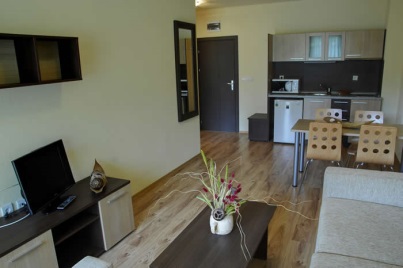 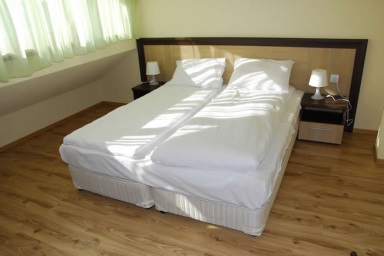 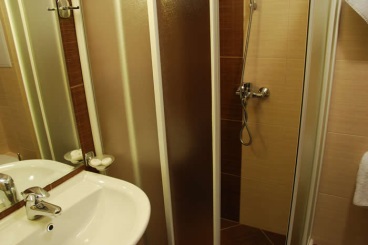 Официални цени сезон Зима 2015 – 2016, на база нощувка + закускаХотелът се намира на 50 метра от писта №12 и лифт №1, което предоставя на свoите гости ползването на съораженията направо със ските от хотелаОфициални цени сезон Зима 2015 – 2016, на база нощувка + закускаХотелът се намира на 50 метра от писта №12 и лифт №1, което предоставя на свoите гости ползването на съораженията направо със ските от хотелаОфициални цени сезон Зима 2015 – 2016, на база нощувка + закускаХотелът се намира на 50 метра от писта №12 и лифт №1, което предоставя на свoите гости ползването на съораженията направо със ските от хотелаОфициални цени сезон Зима 2015 – 2016, на база нощувка + закускаХотелът се намира на 50 метра от писта №12 и лифт №1, което предоставя на свoите гости ползването на съораженията направо със ските от хотелаОфициални цени сезон Зима 2015 – 2016, на база нощувка + закускаХотелът се намира на 50 метра от писта №12 и лифт №1, което предоставя на свoите гости ползването на съораженията направо със ските от хотелаОфициални цени сезон Зима 2015 – 2016, на база нощувка + закускаХотелът се намира на 50 метра от писта №12 и лифт №1, което предоставя на свoите гости ползването на съораженията направо със ските от хотелаОфициални цени сезон Зима 2015 – 2016, на база нощувка + закускаХотелът се намира на 50 метра от писта №12 и лифт №1, което предоставя на свoите гости ползването на съораженията направо със ските от хотелаСЕЗОННИСЪК СЕЗОНСУПЕР ВИСОК СЕЗОННОВА ГОДИНАСРЕДЕН СЕЗОНВИСОК СЕЗОННИСЪК СЕЗОНВид01.12-22.1223.12-27.1228.12-03.0104.01-24.0125.01-08.0309.03-31.05*Студио за        2+1 100 лева150 лева180 лева120 лева135 лева100 лева*Aпартамент за 2+2 150 лева200 лева230 лева170 лева185 лева150 лева